$257,000.00BICKEL – PEREZ1919 KENNEDY DR. MOBRIDGEMOBRIDGE SHOR ACRES LOTS 98 & 99RECORD #6410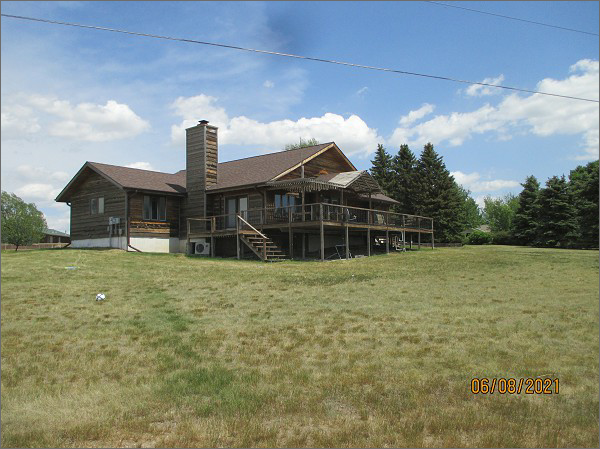 LOT SIZE 199’ X 149’                                        GROUND FLOOR 1877 SQ FTONE STORY – SINGLE FAMILY                        BASEMENT 1752 SQ FTAVERAGE QUALITY & CONDITION                 3 BATHS 2 BEDROOMSBUILT IN 1986                                                      ATT. GARAGE 588 SQ F 2014; ROUGH HEWN WOOD, CENTRAL AIRLOTS OF PATCHING & CAULKING WEST & SOUTHEGRESS ON WEST, WINDOWS GOOD                  WOOD DECK 725 SQ FTPOURED FOUNDATION                                   SCREENED PORCH 208 SQ FTSOLD ON 4/28/21 FOR $257,000ASSESSED IN 2021 AT $256,740ASSESSED IN 2015 AT $265,180                            RECORD #6410